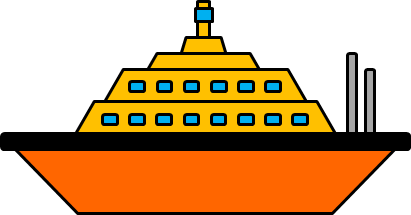 朝夕の涼しさや虫の鳴き声が秋の訪れを感じさせてくれます。過ごしやすい季節となりました。さて、学園内にはダリアやバラなど、多くの花々が目を楽しませてくれます。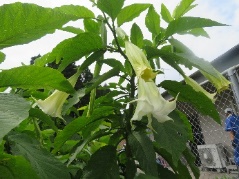 エンジェルストランペットもその一つ。トランペットのような形をした大輪の花が、下向きに垂れ下がるようにして咲く、ナス科の香りの良い花です。また、この季節はキバナコスモスの周りに飛び交うツマグロヒョウモンという蝶の姿にも癒されます。創設者の父が亡くなって１０年経ちますが、こうした木々や植物を眺めると、利用者の皆様の幸せを願って植樹した父の想いが伝わってきます。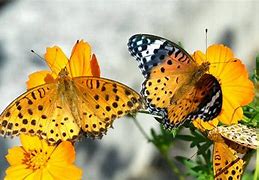 杉の木立や照葉樹林の中にあるここつかわきは、常に自然の恵みを受けています。コロナ禍にあって、何かしらうまくいかないと嘆きたい気持ちにもなりますが、こうして日々、大自然のシャワーを浴びながら仕事をし、土をいじったり、草花を眺めたりしながら穏やかに生活できることこそ、大変有り難いことかも知れませんね。感謝の心で過ごしたいものです。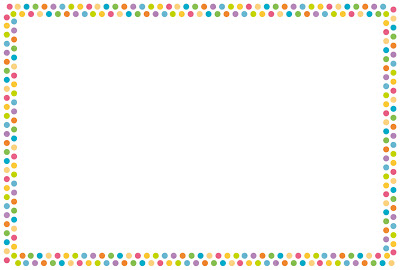 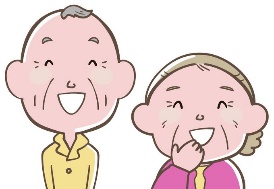 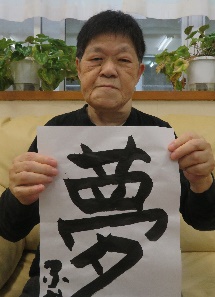 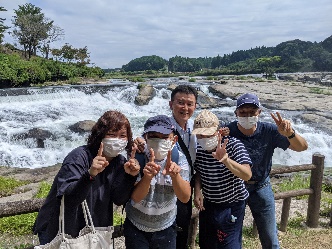 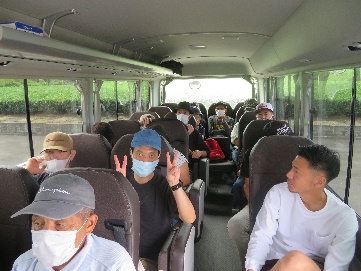 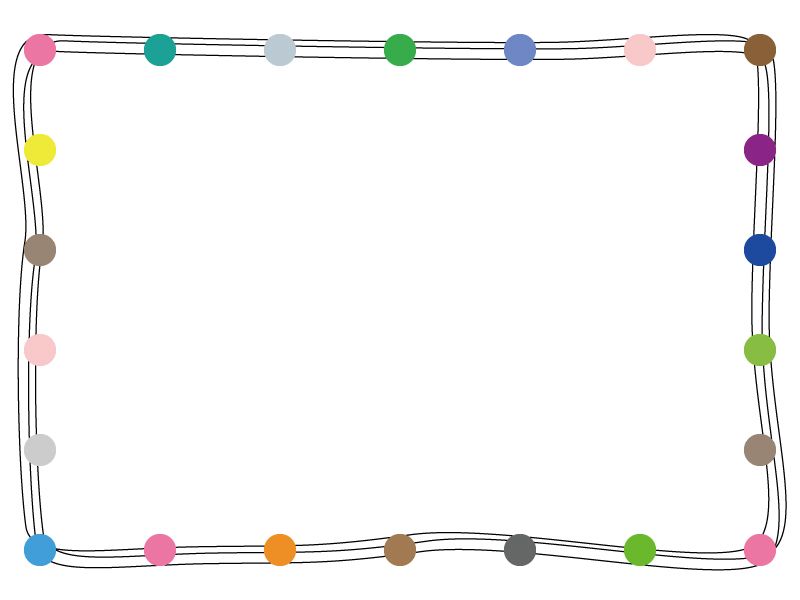 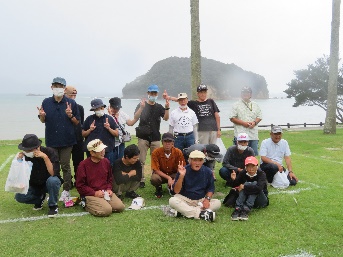 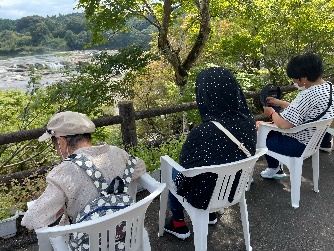 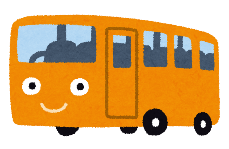 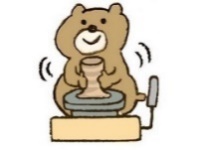 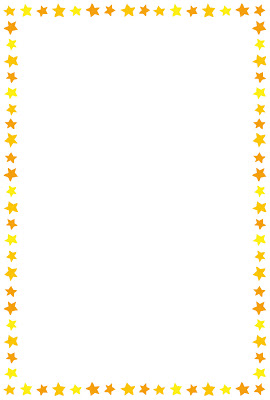 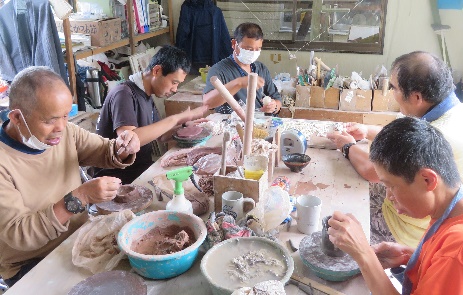 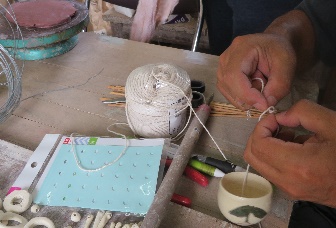 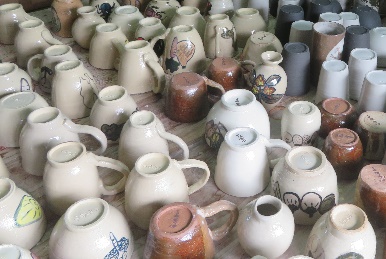 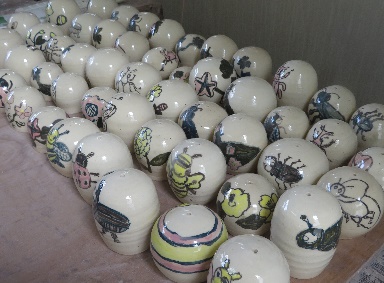 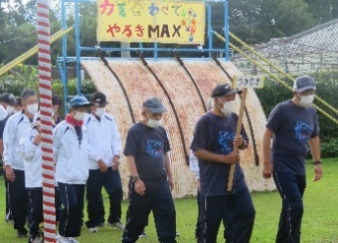 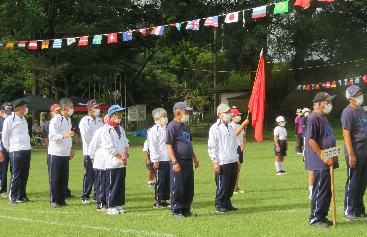 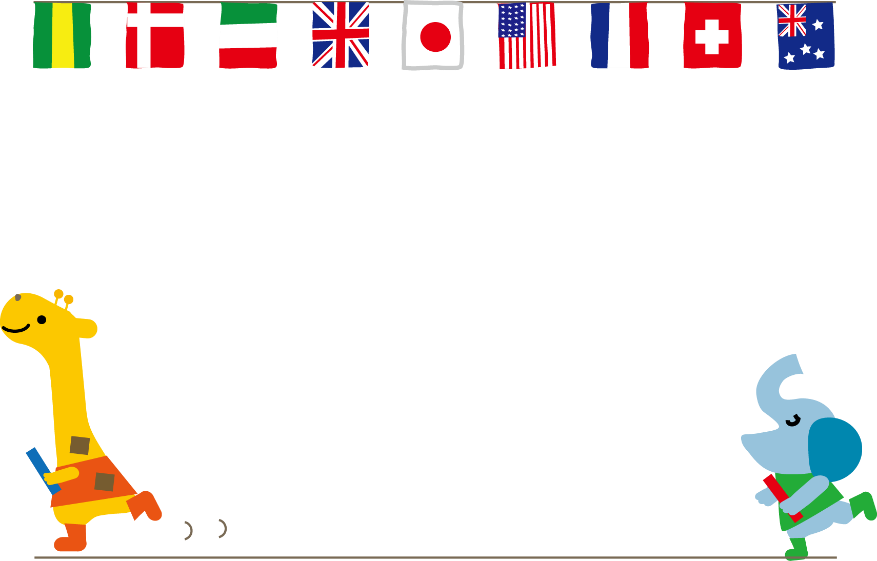 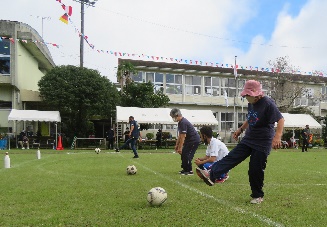 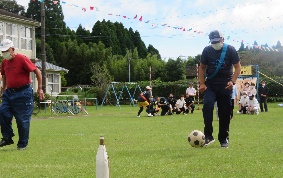 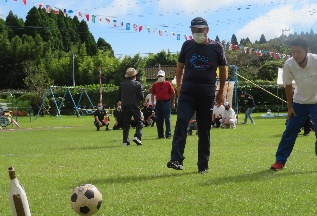 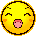 